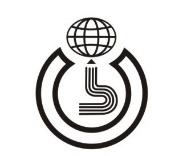 تذکر: 1- حذف اضطراری تنها برای یک درس مقدور است. دروس عملی قابلیت حذف اضطراری ندارند.2- حداقل 2 هفته پیش از امتحان می‌باید درخواست ارائه گردد و به تایید کارشناس رشته رسانده شود.3-در صورتیکه با حذف اضطراری تعداد واحدهای دانشجو به زیر 12 واحد برسد امکان حذف وجود ندارد.4- در صورتیکه درس مورد تقاضا برای حذف اضطراری همنیاز با دروس دیگر در همان نیمسال باشد امکان حذف اضطراری وجود ندارد.1- مشخصات دانشجو:2-مشخصات درس مورد تقاضا برای حذف تکدرس (نظری یا تئوری):3-تاییدیه آموزش:4-مسئول امتحانات:نام: .............................................. نام خانوادگی: ....................................... شماره دانشجویی: ..................................... رشته تحصیلی: ......................................گرایش: ...................................... مقطع: .................................................... حذف تکدرس در نیمسال: .....................تعداد واحد باقیمانده دانشجو در صورت پذیرش حذف ........................ واحد می‌باشد.توضیحات:مراتب مورد تایید است و اقدامات لازم اعمال گردید و در پرونده نامبرده درج گردید.